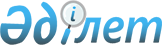 2015 жылға арналған Солтүстік Қазақстан облысы Тимирязев ауданының аумағында тұратын халықтың нысаналы топтарын анықтау және нысаналы топтарға жататын тұлғалардың қосымша тізбесін белгілеу туралыСолтүстік Қазақстан облысы Тимирязев ауданы әкімдігінің 2014 жылғы 19 қарашадағы № 361 қаулысы. Солтүстік Қазақстан облысының Әділет департаментінде 2014 жылғы 22 желтоқсанда N 3019 болып тіркелді      "Халықты жұмыспен қамту туралы" Қазақстан Республикасы 2001 жылғы 23 қаңтардағы Заңының 5-бабы 2-тармағына, 7-бабы 2) тармақшасына сәйкес Солтүстік Қазақстан облысы Тимирязев ауданының әкімдігі ҚАУЛЫ ЕТЕДІ: 

      1. 2015 жылға арналған Солтүстік Қазақстан облысы Тимирязев ауданының аумағында тұратын халықтың нысаналы топтары анықталсын: 

      1) табысы аз адамдар?

      2) жиырма бip жасқа дейінгі жастар;

      3) балалар үйлерінің тәрбиеленушілері, жетім балалар мен ата-ананың қамқорлығынсыз қалған жиырма үш жасқа дейінгі балалар;

      4) кәмелетке толмаған балаларды тәрбиелеп отырған жалғызілікті, көп балалы ата-аналар;

      5) Қазақстан Республикасының заңдарында белгіленген тәртіппен асырауында тұрақты күтімдi, көмекті немесе қадағалауды қажет етеді деп танылған адамдар бар азаматтар;

      6) зейнеткерлік жас алдындағы адамдар (жасына байланысты зейнеткерлікке шығуға екі жыл қалған);

      7) мүгедектер;

      8) Қазақстан Республикасының Қарулы Күштері қатарынан босаған адамдар;

      9) бас бостандығынан айыру және (немесе) мәжбүрлеп емдеу орындарынан босатылған адамдар;

      10) оралмандар;

      11) жоғары және жоғары оқу орнынан кейінгі білім беру ұйымдарын бітірушілер;

      12) жұмыс беруші-заңды тұлғаның таратылуына не жұмыс беруші-жеке тұлғаның қызметін тоқтатуына, қызметкерлер санының немесе штатының қысқаруына байланысты жұмыстан босатылған адамдар;

      13) қылмыстық-атқару инспекциясы пробация қызметінің есебінде тұрған адамдар;

      14) терроризм актісінен жәбірленуші адамдар және оның жолын кесуге қатысқан адамдар.

      2. Солтүстік Қазақстан облысы Тимирязев ауданының аумағында халықтың нысаналы топтарына жататын тұлғалардың қосымша тізбесі белгіленсін:

      1) жиырма бip жастан жиырма тоғыз жасқа дейінгі жастар;

      2) елу жастан асқан жұмыссыз тұлғалар?

      3) он екі ай және одан артық жұмыс істемеген тұлғалар. 

      3. Осы қаулының орындалуын бақылау Солтүстік Қазақстан облысы Тимирязев ауданы әкімінің орынбасары Ж.Е. Мәкеноваға жүктелсін.

      4. Осы қаулы оны алғашқы ресми жариялаған күннен кейін күнтізбелік он күн өткен соң қолданысқа енгізіледі. 

 

 
					© 2012. Қазақстан Республикасы Әділет министрлігінің «Қазақстан Республикасының Заңнама және құқықтық ақпарат институты» ШЖҚ РМК
				      Солтүстік Қазақстан облысы

      Тимирязев ауданының әкіміЕ. Базарханов